Ústav technicko-technologický 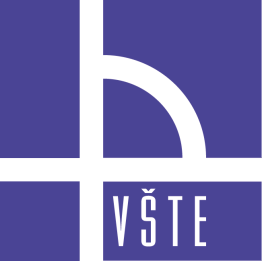 Vysoká škola technická a ekonomická v Českých BudějovicíchPříloha č. 1 – Odborná praxe – výstupy z učení studijních programůBakalářský studijní program:Pozemní stavbyTechnologie a řízení dopravyStrojírenstvíNavazující magisterský program:LogistikaPozemní stavbyStrojírenství Bakalářský studijní program Pozemní stavbyOdborné dovednosti absolventa studijního programu Pozemní stavby (specializace Navrhování budov): Student je schopen:Definovat a kvantifikovat problémy ve stavební praxi;Orientovat se v materiálové nabídce a technice vnitřního prostředí budov při navrhování/realizaci budov;Orientovat se ve stavební dokumentaci a technických podkladech;Navrhovat architektonicko-stavební či konstrukční řešení budovy při respektování zásad interaktivního projektování (ve fázi projekce či realizace);Analyzovat a komplexně posoudit detaily, prvky a soustavy konstrukcí a budovy (architektonicko-stavební řešení, konstrukční řešení, tepelně-technické řešení, energetické řešení, požárně bezpečnostní řešení, energetické řešení nebo environmentální řešení).Odborné dovednosti absolventa studijního programu Pozemní stavby (specializace Nosné konstrukce): Student je schopen:Definovat a kvantifikovat problémy ve stavební praxi;Orientovat se v materiálové nabídce při navrhování nosných konstrukcí budov;Orientovat se ve stavební dokumentaci a technických podkladech;Konstrukčně navrhovat budovy či její části při respektování zásad interaktivního projektování;Navrhnout a posoudit nosné prvky a nosné soustavy budov, analyzovat stavební, konstrukční a statické hledisko prvků, konstrukcí a budov.Bakalářský studijní program Technologie a řízení dopravyStudent je schopen:samostatně vyřešit dopravně-logistické úlohy (např. volit vhodný druh dopravy a dopravního prostředku pro danou komoditu včetně návrhu optimálního řešení; optimalizovat dopravně-přepravní procesy; koordinovat proces unifikace, typizace, paletizace, kontejnerizace v dopravně-přepravním procesu; navrhnout optimální využívání dopravních prostředků; navrhnout systém řízení zpětné logistiky);komplexně řídit dopravně-přepravní procesy nebo systémy (např. návrh architektury přepravního procesu a jeho řízení; řízení vnitropodnikové dopravy; návrh a využívaní telematických systémů; procesní řízení rozsáhlého projektu se zaměřením na dopravně-logistické projekty; řídit odborné činnosti spojené s optimalizací materiálového toku ve výrobním procesu);provádět základní ekonomické a statistické rozbory (např. pro stanovení dopravních ukazatelů; zpracovat cenové nabídky a tarify dopravně-přepravních procesů).	Bakalářský studijní program Strojírenství	Student je schopen:znát a užívat, případně navrhovat, posuzovat a konstruovat technické prostředky, tj. zejména jde o vhodná strojní zařízení, nástroje, nářadí a výrobní pomůcky pro žádané aplikace;znát a užívat postupy práce nutné při službách zaměřených na běžné údržby, opravy a revize;znát a užívat postupy technické přípravy výroby, tj. zejména zpracování potřebné dokumentace, určení výrobních operací a jejich sledu včetně návrhu organizace pracovišť nebo strojních zařízení;znát, užívat, případně zajišťovat a organizovat technologické přípravy strojírenské výroby, tj. zejména uspořádání strojů a přípravků, toku materiálu, návaznosti pracovišť a ostatních technických podmínek;znát a užívat na základě získaných praktických dovedností konvenční i progresivní technologie aplikované v dané firmě; participovat na řízení projektů, a to včetně jejich monitorování, administrativního zpracování a hodnocení.Navazující magisterský studijní program LogistikaStudent je schopen:prokázat široké a hluboké znalosti logistických, přepravních a skladovacích technologií v dopravních a přepravních službách (např. charakterizovat problematiku skladování a ochrany zboží; vysvětlit problematiku projektování logistických systémů, které dokáže využívat, provozovat a aplikovat pro danou oblast); vysvětlit problematiku projektového řízení a je schopen řešit samostatně či v týmu složité projekty (dopravně-logistické);definovat problematiku strategického řízení celého dodavatelského řetězce v kontextu zbožových, peněžních a informačních toků (např. matematicky definovat a vyjádřit logistické procesy a systémy; definovat a analyzovat vnitropodnikovou dopravu a přepravu, její vazby na výrobní a další procesy; definovat vzájemné vazby technologických a logistických aspektů dopravních a přepravních služeb);popsat technické, technologické a ekonomické aspekty logistiky a logistických procesů (např. prokázat komplexní znalosti tvorby, funkce a řízení logistických řetězců; charakterizovat jednotlivé druhy dopravy; popsat technologii ložných operací);orientovat se v právních a ostatních předpisech, technických normách BOZP.Navazující magisterský studijní program Pozemní stavbyStudent je schopen:Definovat a kvantifikovat problémy ve stavební praxi;Orientovat se v materiálové nabídce při navrhování budov a technice prostředí budov;Orientovat se ve stavební dokumentaci a technických podkladech;Navrhovat či konstrukční řešení budov při respektování zásad interaktivního projektování (ve fázi projekce či realizace);Komplexně posoudit detaily, prvky a soustavy konstrukcí a budov (architektonicko-stavební řešení, konstrukční řešení, tepelně-technické řešení, energetické řešení, požárně bezpečnostní řešení, energetické řešení nebo environmentální řešení).Navazující magisterský studijní program StrojírenstvíStudent je schopen:navrhovat, posuzovat a konstruovat technické prostředky, tj. zejména jde o vhodná strojní zařízení, nástroje, nářadí a výrobní pomůcky pro žádané aplikace;posuzovat, případně inovovat postupy práce nutné při službách zaměřených na běžné údržby, opravy a revize;posuzovat, případně inovovat postupy technické přípravy výroby, tj. zejména zpracování potřebné dokumentace, určení výrobních operací a jejich sledu včetně návrhu organizace pracovišť nebo strojních zařízení;posuzovat, případně inovovat stávající postupy technologické přípravy strojírenské výroby, tj. zejména efektivnější uspořádání strojů a přípravků, toku materiálu, návaznosti pracovišť a ostatních technických podmínek;posuzovat, případně inovovat stávající postupy konvenčních i progresivních technologií aplikovaných v dané firmě; aktivně participovat na řízení projektů, a to včetně jejich monitorování, administrativního zpracování a hodnocení;aplikovat teoretické poznatky z projektování automatizovaných a robotizovaných výrobních procesů, a to za účelem zefektivnění stávající výroby; aplikovat teoretické poznatky z operačního, výrobní a procesního managementu ve strojírenství, a to za účelem zefektivnění stávající výroby; identifikovat environmentální dopady stávající výroby a případně navrhovat zlepšení, a to v kontextu se zachováním efektivity výroby;identifikovat klíčové inovace výrobních procesů v rámci průmyslu 4.0 a Smart průmyslu, tj. zejména využití internetu, digitalizace a robotizace pro možnosti stávající výroby, a to za účelem jejího zefektivnění;identifikovat moderní materiály aplikované v současné průmyslové praxi pro možnosti stávající výroby, a to za účelem jejího zefektivnění.